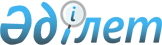 О координации сбытовой и маркетинговой политики государств - членов Евразийского экономического союза в отношении экспорта сельскохозяйственной продукции и продовольствияРекомендация Коллегии Евразийской экономической комиссии от 22 декабря 2015 года № 28

      Коллегия Евразийской экономической комиссии в соответствии с пунктом 10 плана мероприятий по реализации Концепции согласованной (скоординированной) агропромышленной политики государств – членов Таможенного союза и Единого экономического пространства, утвержденного Решением Высшего Евразийского экономического совета от 21 ноября 2014 г. № 94, 



      на основании подпункта 10 пункта 7 статьи 95 Договора о Евразийском экономическом союзе от 29 мая 2014 года,



      с учетом зарубежного опыта продвижения сельскохозяйственной продукции и продовольствия на экспорт, а также механизмов координации в интеграционных сообществах



      рекомендует государствам – членам Евразийского экономического союза (далее – государства-члены) с даты официального опубликования настоящей Рекомендации:



      1. При определении перспектив развития экспортного потенциала учитывать предложения по расширению экспорта сельскохозяйственной продукции и продовольствия государств-членов на рынки третьих стран, подготавливаемые Евразийской экономической комиссией (далее – Комиссия) на основе данных о страновых и отраслевых экспортных приоритетах государств-членов и размещаемые на официальном сайте Евразийского экономического союза в информационно-телекоммуникационной сети «Интернет».



      2. Ежегодно, начиная с 2016 года, информировать не позднее 15 января Комиссию:



      о мерах и механизмах поддержки экспорта сельскохозяйственной продукции и продовольствия, применяемых в государствах-членах, с целью подготовки Комиссией сводного обзора;



      о планах участия в международных выставках и ярмарках сельскохозяйственной продукции и продовольствия с целью организации при координации Комиссии совместных мероприятий;



      о планах проведения бизнес-миссий, относящихся к продвижению на экспорт сельскохозяйственной продукции и продовольствия, с целью подготовки Комиссией сводной информации на предстоящий период.



      3. Информировать другие государства-члены и Комиссию о результатах проведенных в государствах-членах исследований, отражающих состояние международных и внутренних рынков экспортируемой сельскохозяйственной продукции и продовольствия.      Председатель Коллегии

      Евразийской экономической комиссии         В. Христенко
					© 2012. РГП на ПХВ «Институт законодательства и правовой информации Республики Казахстан» Министерства юстиции Республики Казахстан
				